Greetings,A unique new 3 credit course with very limited enrollment is soon to be approved!   IDS 310, Innovation Consulting Community.Very limited space, and if interested, you must (can’t register otherwise) email me 1) after carefully reading below if seriously interested, and 2) which project is of interest and why.Credit awarded in spring with some work later this fall and with majority work in spring.This opportunity: if you are seeking a unique high impact team oriented professional development experience AND academic credit (3 credits through IDS 310) granted this spring semester check out the projects choices below in yellow which represent the bulk of the innovation course.  You select one project now in which to work and you are provided team-mates with complementary backgrounds along with a mentor/coach.  Huge resume builder + credits! There is a strongly suggested minimum GPA requirement of 3.0.  Self motivated students apply!Class is mainly online with project meeting day/time set by your team and periodically with project client.Email Dr. Peter Kaufman, Director of the ISU Hagge Innovation Institute, if interested (unable to register otherwise), and which project is of interest and why at pkaufma@ilstu.edu. You must be a student until end of this spring.  Title: Feasibility Study:  How might ISU enhance accessibility of fresh produce for the Campus CommunityDescriptionReview relevant prior university research and conduct new research on student goals regarding consuming fresh produce.  Develop strategies and tactics that would support implementation to achieve student goals. Client: ISU Office of SustainabilityProject MentorsBill Legett, Event Dining Hospitality and ManagementElisabeth Reed, Director of Sustainability at ISU Competencies needed by students involvedAgriculture/Horticulture, and Food NutritionMarketing & BusinessSocial Responsibility & SustainabilityFinal DeliverableDetailed feasibility study containing research and detailed recommendations on how ISU can provide students with easier access to fresh produce.  The recommendations of this team will be shared with the ISU Sustainability fund for potential implementation at ISU!Title:  The Value of Higher Education DescriptionHigher education has been shown to provide a valuable set of skills, experience, and credentials to enable people to obtain a career in addition to providing important personal benefits.This project, based on student interest, will focus on either a) how to retain students at ISU or b) perceptions of value to obtaining a degree at ISU.To understand this issue, student team will review relevant prior university research and conduct new research as needed and develop recommendations (strategies and tactics) to  support project goal.  Client:  ISU Enrollment ManagementProject Mentor(s) TBDCompetencies needed by students involvedEducation & Public PolicyMarketing & CommunicationsFinal DeliverablePaper and presentation containing research synthesis and recommendations.Title: Analyzing the trends and causes in multi-million dollar verdicts awardsStudents will analyze the trends multi-million dollar jury verdict awards and analyze the socio-economic, cultural, and other factors affecting the rise in multimillion dollar verdicts.Students will analyze injury types, geographic locations, and other factors that may be contributing to extremely high aka “nuclear verdicts.” Client: Country FinancialMentor: TBDSeeking students interested in:Visual analyticsStatistical/actuarial model Risk Management/Insurance Anthropology/Sociology Pre-Law Title:  AI & Risk.  Awaiting Specific Project DetailsPrevious project examples are below.Innovation Consulting Community team proposes sustainable farming container at ISU - News - Illinois StateTeam of ISU students assist Negro Leagues Baseball Museum with fundraising efforts - News - Illinois StateInnovation Consulting Community molds students into in-demand employees - News - Illinois StateInnovation Consulting Community students research effects of climate change on Midwest agriculture - News - Illinois StateInnovation Consulting Community gives all students project experience | News | videtteonline.comICC-Explores-Global-Mining-Opportunities-May-2020.pdf (innovationconsulting.community)ICC-Groundhog-Day-City-of-Woodstock-April-2020.pdf (innovationconsulting.community)ISU’s Innovation Consulting Community: Teaming students with mentors to serve real clients - News - Illinois StateVideo at link below produced by an ICC team.The Body Project: More than Muscles | Counseling - Illinois State-------------------------------PKPeter Kaufman, Ph.D.Professor, Dept. of MarketingDirector, Stephen & Sharon Hagge Innovation Institute2023 Department Chairperson Faculty ScholarCollege of BusinessIllinois State University229 College of Business Bldg.Normal, IL  61790-5590Tel:  309.438.8995Fax: 309.438.3508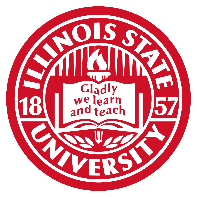 